Name of journal: World Journal of GastroenterologyESPS Manuscript NO: 15043Columns: CASE REPORTReactive lymphoid hyperplasia of the liver: Perinodular enhancement in the arterial dominant phase on contrast-enhanced computerized tomography and magnetic resonance imagingSonomura T et al. RLH of liver with perinodular enhancementTetsuo Sonomura, Shinpei Anami, Taizo Takeuchi, Motoki Nakai, Shinya Sahara, Hirohiko Tanihata, Kazuki Sakamoto, Morio SatoTetsuo Sonomura, Shinpei Anami, Taizo Takeuchi, Motoki Nakai, Morio Sato, Department of Radiology, Wakayama Medical University, Wakayama 641-8510, JapanShinya Sahara, Hirohiko Tanihata, Department of Radiology, Kishiwada Tokushukai Hospital, Kishiwada-shi 596-8522, JapanKazuki Sakamoto, Department of Surgery, Kishiwada Tokushukai Hospital, Kishiwada-shi 596-8522, JapanAuthor contributions: Sahara S and Tanihata H made an image diagnosis of the patient; Sakamoto K performed a partial hepatectomy; Sonomura T, Anami S, Takeuchi T and Nakai M acquired the data and researched the literature; Sonomura T and Sato M drafted and edited the manuscript. Ethics approval: The patient had a standard treatment which was approved ethically.Informed consent: Informed consent was obtained in a routine manner.Conflict-of-interest: The authors declare that they have no conflict of interest.Open-Access: This article is an open-access article which was selected by an in-house editor and fully peer-reviewed by external reviewers. It is distributed in accordance with the Creative Commons Attribution Non Commercial (CC BY-NC 4.0) license, which permits others to distribute, remix, adapt, build upon this work non-commercially, and license their derivative works on different terms, provided the original work is properly cited and the use is non-commercial. See: http://creativecommons.org/licenses/by-nc/4.0/Correspondence to: Tetsuo Sonomura, MD, PhD, Department of Radiology, Wakayama Medical University, 811-1 Kimiidera, Wakayama 641-8510, Japan. sonomura@wakayama-med.ac.jpTelephone: +81-73-441-0605Fax: +81-73-444-3110Received:  November 5, 2014Peer-review started: November 9, 2014First decision: November 26, 2014Revised: December 10, 2014Accepted: February 5, 2015Article in press:Published online: AbstractWe report the case of a 69-year-old woman with reactive lymphoid hyperplasia (RLH) of the liver. She underwent partial hepatectomy under a preoperative diagnosis of hepatocellular carcinoma; however, histopathological analysis revealed RLH. The liver nodule showed the imaging feature of perinodular enhancement in the arterial dominant phase on contrast-enhanced computerized tomography and magnetic resonance imaging, which could be a useful clue for identifying RLH in the liver. Histologically, the perinodular enhancement was compatible with prominent sinusoidal dilatation surrounding the liver nodule.Key words: Reactive lymphoid hyperplasia; Liver; Perinodular enhancement; Computerized tomography; Magnetic resonance imaging© The Author(s) 2015. Published by Baishideng Publishing Group Inc. All rights reserved.Core tip: It is difficult to differentiate between reactive lymphoid hyperplasia (RLH) of the liver and malignant liver tumors such as hepatocellular carcinoma and liver metastases. In our case, we observed a liver nodule with perinodular enhancement in the arterial dominant phase on contrast-enhanced computerized tomography and magnetic resonance imaging. We consider that this imaging feature could be a useful clue for identifying RLH in the liver. Histological analysis revealed the liver nodule in our patient to be RLH, with prominent sinusoidal dilatation around the nodule. This dilatation is the cause of the perinodular enhancement, which is useful for the accurate diagnosis of RLH.Sonomura T, Anami S, Takeuchi T, Nakai M, Sahara S, Tanihata H, Sakamoto K, Sato M. Reactive lymphoid hyperplasia of the liver: Perinodular enhancement in the arterial dominant phase on contrast-enhanced computerized tomography and magnetic resonance imaging. World J Gastroenterol 2015; In pressINTRODUCTIONReactive lymphoid hyperplasia (RLH) is a benign condition of unknown etiology and pathogenesis[1]. It is common in the gastrointestinal tract, orbit, lung, and skin, but very rare in the liver, where it is difficult to differentiate from malignant liver tumors such as hepatocellular carcinoma (HCC) and liver metastases. The liver nodules with perinodular enhancement on contrast-enhanced computerized tomography (CT) and magnetic resonance imaging (MRI) have been reported in some papers in the English literature[2–7]. However, few reports have focused on perinodular enhancement in RLH. Histological analysis revealed prominent sinusoidal dilatation surrounding the liver nodule as the cause of the perinodular enhancement. This imaging feature can aid in the accurate diagnosis of RLH.　Informed consent was obtained from the patient. At our institution, approval of the Institutional Review Board is not required for retrospective case reports.CASE REPORTA 69-year-old woman with atrial fibrillation (Af) was being followed up at the cardiology department. Abdominal ultrasonography performed to investigate hematuria revealed the incidental finding of a well-defined hypoechoic lesion in segment 1 of the liver. She had no history of persistent viral infection, autoimmune disease, inflammatory bowel disease or malignant tumors. Her body math index was 26.7 which means she was overweight, but she had no fatty liver. Blood examination showed that her liver function was normal, and that HBs antigen, HBc antibody, HCV antibody and anti-nuclear antibody were negative. The tumor marker values were AFP of 4.9 ng/mL, PIVKA-2 of 31000 mAU/mL, CEA of 1.8 ng/mL and CA19-9 of 18.1U/mL. We considered that the high PIVKA-2 value was due to the warfarin she was taking for Af. Unenhanced CT showed a liver nodule with subtle low attenuation relative to the liver parenchyma. On triple-phase contrast-enhanced CT, the nodule demonstrated perinodular enhancement in the arteral dominant phase and washout of contrast medium in the equilibrium phase (Figure 1). On unenhanced MRI[8], the nodule showed low signal intensity on T1-weighted imaging and high signal intensity on T2-weighted imaging. The nodule showed high signal intensity on diffusion weighted imaging (b = 800 m2/s, inverted black-and-white gray scale), and low signal intensity on the apparent diffusion coefficient map. On gadolinium-ethoxybenzyl-diethylenetriamine pentaacetic acid (Gd-EOB-DTPA)-enhanced MRI, the nodule showed perinodular enhancement in the arterial dominant phase, washout of contrast medium in the late phase, and low signal intensity in the hepatobiliary phase (Figure 2). Under the preoperative diagnosis of hepatocellular carcinoma, partial hepatectomy was performed. A cut section of the resected liver showed a well-circumscribed and yellow–white unencapsulated lesion (15 mm  10 mm) (Figure 3). However, histopathology confirmed RLH of the liver, characterized by a massive infiltration of mature lymphoid cells, forming lymphoid follicles of various sizes, with germinal centers. Prominent sinusoidal dilatation was seen around the nodule. In the perinodular portal tracts, marked lymphoid cell infiltration was observed, but there was no definite evidence of portal venular stenosis or fibrous tissue. Immunohistochemical staining of germinal centers was positive for CD10 and negative for Bcl-2 (Figure 4).DISCUSSIONRLH is generally thought to be a benign lesion characterized by hyperplastic lymphoid follicles with reactive germinal centers[1]. Ota et al[2] and Zen et al[9] reported a reduction in the size of lesions in RLH of the liver; however, the risk of malignant transformation is also reported, namely the development of malignant lymphoma[10]. Although RLH can be found in various organs, including the gastrointestinal tract, orbit, lung, and skin, its occurrence in the liver is rare. It occurs predominantly in middle-aged women (mean age, 54.1 years)[3]. Although the exact etiology remains unknown, associations have been suggested between the development of hepatic RLH and chronic hepatitis[11], autoimmune disease[5,10,12], and malignant tumor[13]. None of these was present in our case.It is difficult to distinguish between RLH of the liver and malignant liver tumors such as HCC and liver metastases on the basis of the imaging findings[14]. In the present case, the imaging feature of perinodular enhancement was evident in the arterial dominant phase on contrast-enhanced CT and MRI. Perinodular enhancement is previously described in some papers in the English literature[2–7], and may be a useful aid for identifying RLH in the liver. However, few reports have focused on perinodular enhancement in RLH of the liver. Among other tumors of the liver, hypervascular HCCs show enhancement of the perinodular liver parenchyma (corona enhancement) in the late phase images of CT during hepatic arteriography[15], and liver metastases show ring enhancement with central necrosis in three phases on triple-phase contrast-enhanced CT or MRI. Therefore, perinodular enhancement in the arterial dominant phase may enable differentiation of liver RLH from malignant liver tumors. In addition, Osame et al[16] and Yoshida et al[7] observed vessels coursing through a liver lesion (vessel-penetrating sign) on CT, and suggested that this finding may enable malignancy to be excluded.Histological analysis revealed that the nodule was well-demarcated, with massive infiltration of mature lymphoid cells, forming lymphoid follicles of various sizes with germinal centers, and with prominent sinusoidal dilatation surrounding the nodule. We consider that the sinusoidal dilatation was the cause of the perinodular enhancement in the present case. Yoshida et al[7] considered that perinodular enhancement reflects increased arterial supply to the perinodular hepatic parenchyma caused by portal venular stenosis and/or disappearance, due to marked lymphoid cell infiltration in the perinodular portal tracts[7]. However, there was no definite evidence of portal venular stenosis or fibrous tissue in the perinodular portal tracts in the present case. Immunohistochemical staining of germinal centers was positive for CD10 and negative for Bcl-2. The negative results for Bcl-2 indicate RLH, and exclude follicular lymphoma from our diagnosis[1].RLH of the liver is not generally diagnosed until after partial hepatectomy. Some reports[2,4] describe needle biopsy for the diagnosis of RLH; however, this procedure has drawbacks that an insufficient sample may be obtained for diagnosis, and that there is a risk of tumor dissemination in the case of a malignant tumor.In conclusion, RLH should be considered in the differential diagnosis of a small liver nodule that displays perinodular enhancement in the arterial dominant phase on contrast-enhanced CT and MRI. COMMENTSCase characteristicsA 69-year-old woman with atrial fibrillation was being followed up at the cardiology department.Clinical diagnosisAbdominal ultrasonography revealed the incidental finding of a well-defined hypoechoic lesion in segment 1 of the liver.Differential diagnosisA liver tumor such as hepatocellular carcinoma and liver metastasis was suspected.Laboratory diagnosisThe tumor marker values were AFP of 4.9 ng/mL, PIVKA-2 of 31000 mAU/mL, CEA of 1.8 ng/mL and CA19-9 of 18.1U/mL., and we considered that the high PIVKA-2 value was due to the warfarin she was taking for atrial fibrillation.Imaging diagnosisContrast-enhanced computerized tomography (CT) and magnetic resonance imaging (MRI) showed perinodular enhancement in the arteral dominant phase and washout of contrast medium in the late phase.TreatmentUnder the preoperative diagnosis of hepatocellular carcinoma, a partial hepatectomy was performed.Pathological diagnosisHistopathology confirmed reactive lymphoid hyperplasia (RLH) of the liver, characterized by a massive infiltration of mature lymphoid cells, forming lymphoid follicles of various sizes, with germinal centers.Related reports Some English literature has reported that RLH in the liver demonstrated perinodular enhancement on contrast-enhanced CT and MRI.  Term explanation RLH means reactive lymphoid hyperplasia.Experiences and lessonsThe liver nodule showed the imaging feature of perinodular enhancement in the arterial dominant phase on contrast-enhanced CT and MRI, which could be a useful clue for identifying RLH in the liver.Peer-reviewIn a middle-aged female patient, RLH should be considered in the differential diagnosis of a small liver nodule that displays perinodular enhancement in the arterial dominant phase on contrast-enhanced CT and MRI.REFERENCES1 Yoshikawa K, Konisi M, Kinoshita T, Takahashi S, Gotohda N, Kato Y, Kojima M. Reactive lymphoid hyperplasia of the liver: literature review and 3 case reports. Hepatogastroenterology 2011; 58: 1349-1353 [PMID: 21937394 DOI: 10.5754/hge10417]2 Ota H, Isoda N, Sunada F, Kita H, Higashisawa T, Ono K, Sato S, Ido K, Sugano K. A case of hepatic pseudolymphoma observed without surgical intervention. Hepatol Res 2006; 35: 296-301 [PMID: 16762590 DOI: 10.1016/j.hepres.2006.04.012]3 Machida T, Takahashi T, Itoh T, Hirayama M, Morita T, Horita S. Reactive lymphoid hyperplasia of the liver: a case report and review of literature. World J Gastroenterol 2007; 13: 5403-5407 [PMID: 17879417 DOI: 10.3748/wjg.v13.i40.5403]4 Matsumoto N, Ogawa M, Kawabata M, Tohne R, Hiroi Y, Furuta T, Yamamoto T, Gotoh I, Ishiwata H, Ono Y, Arakawa Y, Kinukawa N. Pseudolymphoma of the liver: Sonographic findings and review of the literature. J Clin Ultrasound 2007; 35: 284-288 [PMID: 17436320 DOI: 10.1002/jcu.20244]5 Fukuo Y, Shibuya T, Fukumura Y, Mizui T, Sai JK, Nagahara A, Tsukada A, Matsumoto T, Suyama M, Watanabe S. Reactive lymphoid hyperplasia of the liver associated with primary biliary cirrhosis. Med Sci Monit 2010; 16: CS81-CS86 [PMID: 20581780]6 Tuckett J, Hudson M, White S, Scott J. Reactive lymphoid hyperplasia of the liver: a case report and review of imaging characteristics. European J Radiol 2011; 79: e11-4 [DOI: 10.1016/j.ejrex.2011.04.002]7 Yoshida K, Kobayashi S, Matsui O, Gabata T, Sanada J, Koda W, Minami T, Ryu Y, Kozaka K, Kitao A. Hepatic pseudolymphoma: imaging-pathologic correlation with special reference to hemodynamic analysis. Abdom Imaging 2013; 38: 1277-1285 [PMID: 23744440 DOI: 10.1007/s00261-013-0016-6]8 Kobayashi A, Oda T, Fukunaga K, Sasaki R, Minami M, Ohkohchi N. MR imaging of reactive lymphoid hyperplasia of the liver. J Gastrointest Surg 2011; 15: 1282-1285 [PMID: 21331657 DOI: 10.1007/s11605-011-1456-3]9 Zen Y, Fujii T, Nakanuma Y. Hepatic pseudolymphoma: a clinicopathological study of five cases and review of the literature. Mod Pathol 2010; 23: 244-250 [PMID: 19915525 DOI: 10.1038/modpathol.2009.165]10 Sato S, Masuda T, Oikawa H, Satoh T, Suzuki Y, Takikawa Y, Yamazaki K, Suzuki K, Sato S. Primary hepatic lymphoma associated with primary biliary cirrhosis. Am J Gastroenterol 1999; 94: 1669-1673 [PMID: 10364042 DOI: 10.1111/j.1572-0241.1999.01160.x]11 Ohtsu T, Sasaki Y, Tanizaki H, Kawano N, Ryu M, Satake M, Hasebe T, Mukai K, Fujikura M, Tamai M. Development of pseudolymphoma of liver following interferon-alpha therapy for chronic hepatitis B. Intern Med 1994; 33: 18-22 [PMID: 7514058 DOI: 10.2169/internalmedicine.33.18]12 Sharifi S, Murphy M, Loda M, Pinkus GS, Khettry U. Nodular lymphoid lesion of the liver: an immune-mediated disorder mimicking low-grade malignant lymphoma. Am J Surg Pathol 1999; 23: 302-308 [PMID: 10078921]13 Takahashi H, Sawai H, Matsuo Y, Funahashi H, Satoh M, Okada Y, Inagaki H, Takeyama H, Manabe T. Reactive lymphoid hyperplasia of the liver in a patient with colon cancer: report of two cases. BMC Gastroenterol 2006; 6: 25 [PMID: 16965640 DOI: 10.1186/1471-230X-6-25]14 Yang CT, Liu KL, Lin MC, Yuan RH. Pseudolymphoma of the liver: Report of a case and review of the literature. Asian J Surg 2013; [PMID: 23978426 DOI: 10.1016/j.asjsur.2013.07.013]15 Ueda K, Matsui O, Kawamori Y, Nakanuma Y, Kadoya M, Yoshikawa J, Gabata T, Nonomura A, Takashima T. Hypervascular hepatocellular carcinoma: evaluation of hemodynamics with dynamic CT during hepatic arteriography. Radiology 1998; 206: 161-166 [PMID: 9423667 DOI: 10.1148/radiology.206.1.9423667]16 Osame A, Fujimitsu R, Ida M, Majima S, Takeshita M, Yoshimitsu K. Multinodular pseudolymphoma of the liver: computed tomography and magnetic resonance imaging findings. Jpn J Radiol 2011; 29: 524-527 [PMID: 21882097 DOI: 10.1007/s11604-011-0581-y]P-Reviewer: Baran B, Inoue K, Solinas A S-Editor: Qi YL-Editor:   E-Editor:Figure 1 Unenhanced and double-phase contrast-enhanced computerized tomography images of the liver, showing a nodule in segment 1 (arrows). The nodule shows subtle low attenuation relative to that of liver parenchyma on the unenhanced image (A). On contrast-enhanced CT, the nodule shows perinodular enhancement in the arterial dominant phase (B) and washout of contrast medium in the equilibrium phase (C). 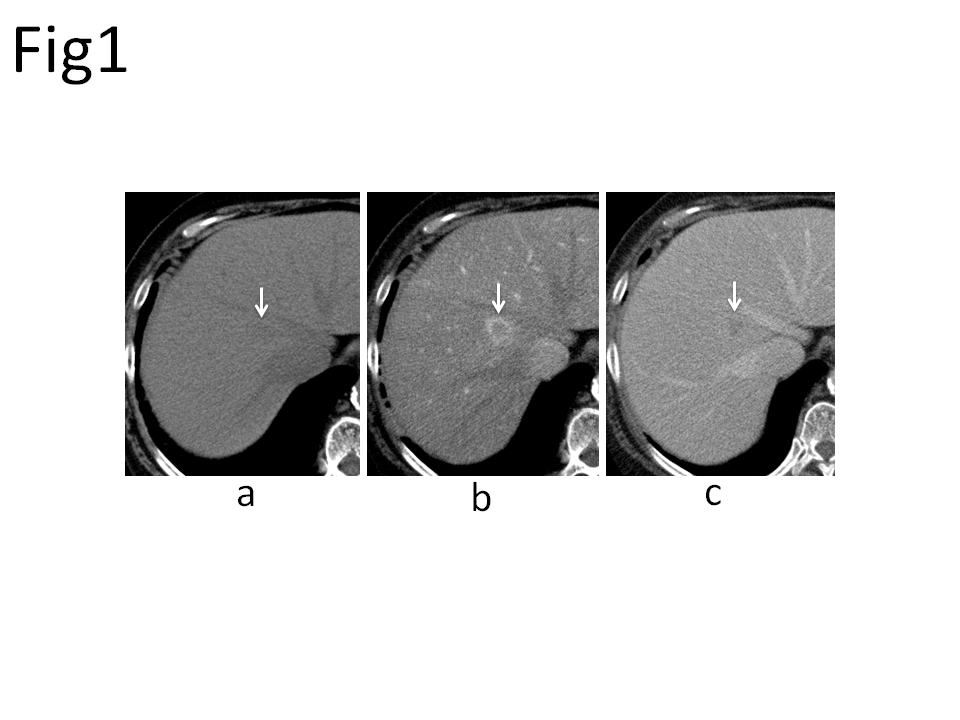 Figure 2 Unenhanced and Gd-EOB-DTPA-enhanced magnetic resonance imaging. The nodule shows low signal intensity on an unenhanced T1-weighted image (A), and high signal intensity on a T2-weighted image (B). The nodule shows high signal intensity on diffusion weighted imaging (C) (b = 800 m2/s, inverted black-and-white gray scale), and low signal intensity on apparent diffusion coefficient imaging (D). On Gd-EOB-DTPA-enhanced MRI, the nodule showed perinodular enhancement in the arterial dominant phase (E, F), washout of contrast medium in the late phase (G), and low signal intensity in the hepatobiliary phase (H) suggesting the absence of normal hepatocytes.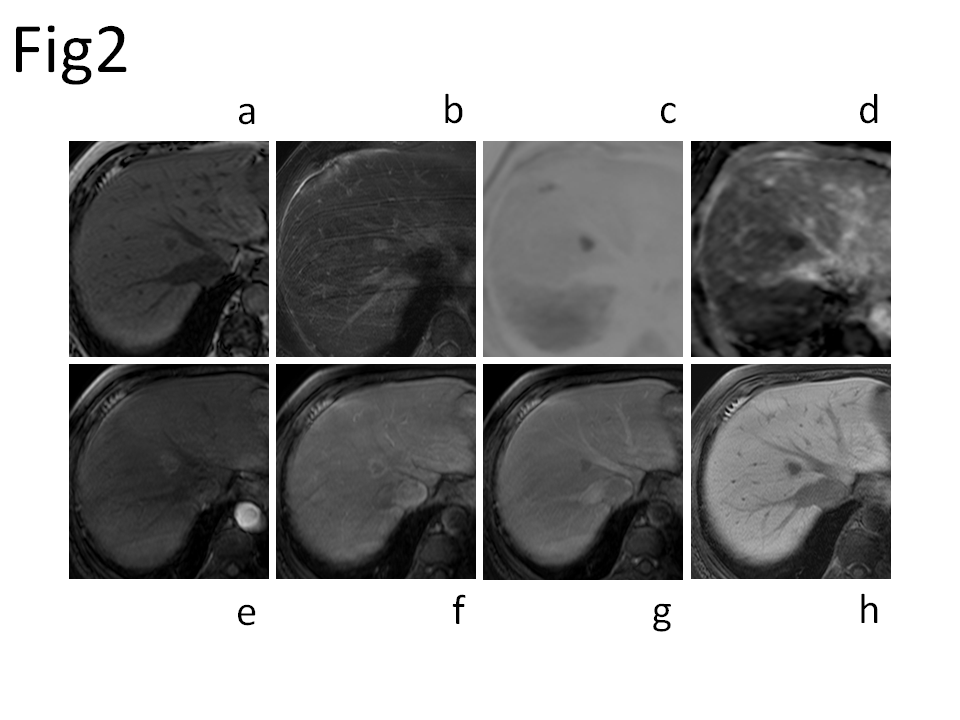 Figure 3 Cut section of the resected liver. The lesion (15 mm  10 mm) is well-circumscribed, yellow–white in color, and unencapsulated.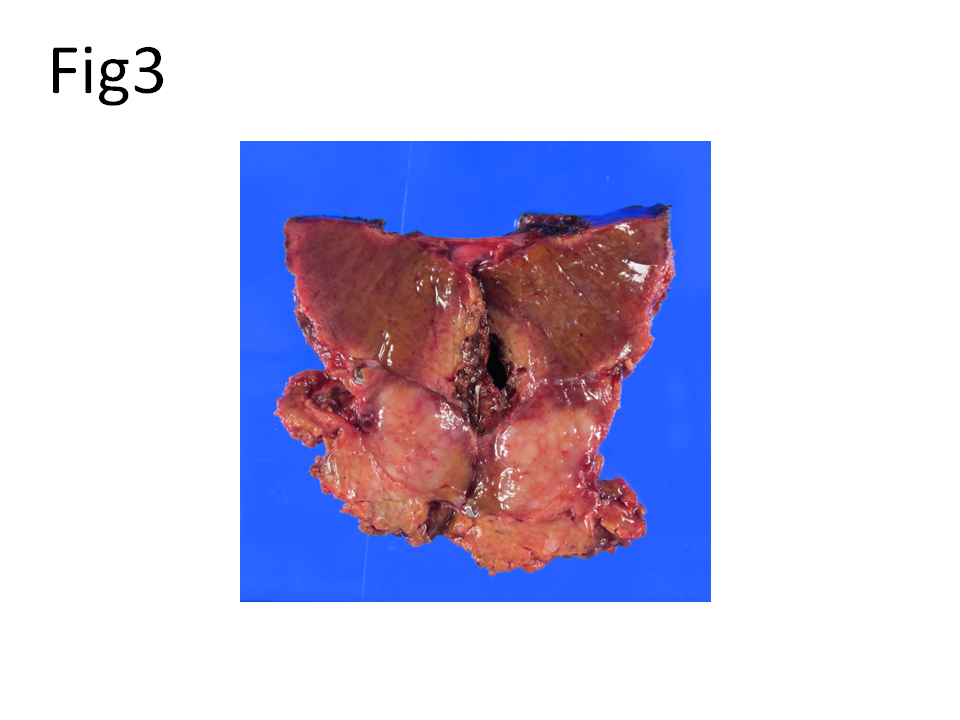 Figure 4 Histological findings. A: The nodule is well demarcated and comprises a massive infiltration of mature lymphoid cells, forming lymphoid follicles of various sizes with germinal centers (HE staining, low magnification); B: Prominent sinusoidal dilatation (double-headed arrow) seen around the nodule (HE staining, high magnification) is the likely cause of the perinodular enhancement observed on the contrast-enhanced imaging examinations; C, D: Immunohistochemical staining is positive for CD10, and is negative for Bcl-2. These results exclude follicular lymphoma.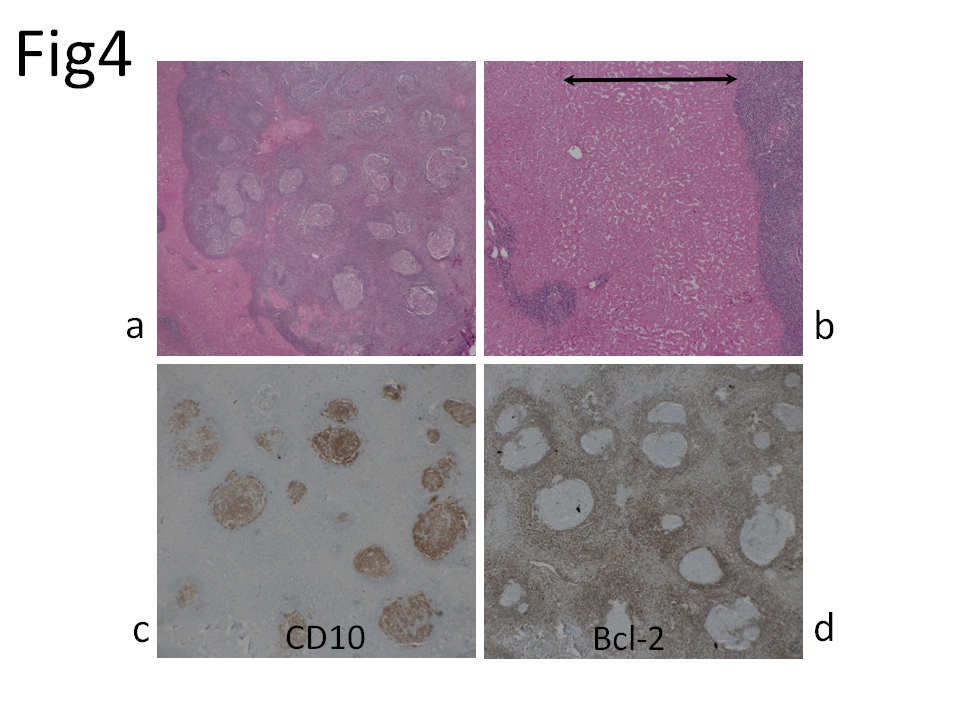 